Delikatesy - Ceneo.plJak wszyscy doskonale wiemy: jesteś tym, co jesz! Dlatego warto inwestować w dobre jedzenie, smaczne dodatki, wysokiej jakości kawy czy herbaty. Wykwintne towary to klucz do szczęśliwego, zbilansowanego życia - i mamy tu na myśli towary takie jak delikatesy - Ceneo.pl to nie tylko smartfony i komputery! To także najlepiej zbilansowane składy wyjątkowych produktów spożywczych.Najlepszy sposób na pobudkę - kawa czy yerba?Lavazza Qualita Oro to jedna z tych kaw, które słyną ze swojego deliaktnego, łagodnego smaku. Ziarnista po zmieleniu na świeżo pachnie piękniej niż jakakolwiek inna. Jeśli chcesz spróbować noweego smaku = wypróbuj Pellini, kawę o wyjątkowym smaku. A może w ogóle nie przepadasz za kawą? Wówczas z pomocą przychodzi Ci yerba mate, wyjątkowy sposób na obudzenie się po nawet najtrudniejszym dniu.Delikatesy - Ceneo.pl pozwoli Ci cieszyć się naprawdę fantazyjnymi produktami... i nie zbankrutować!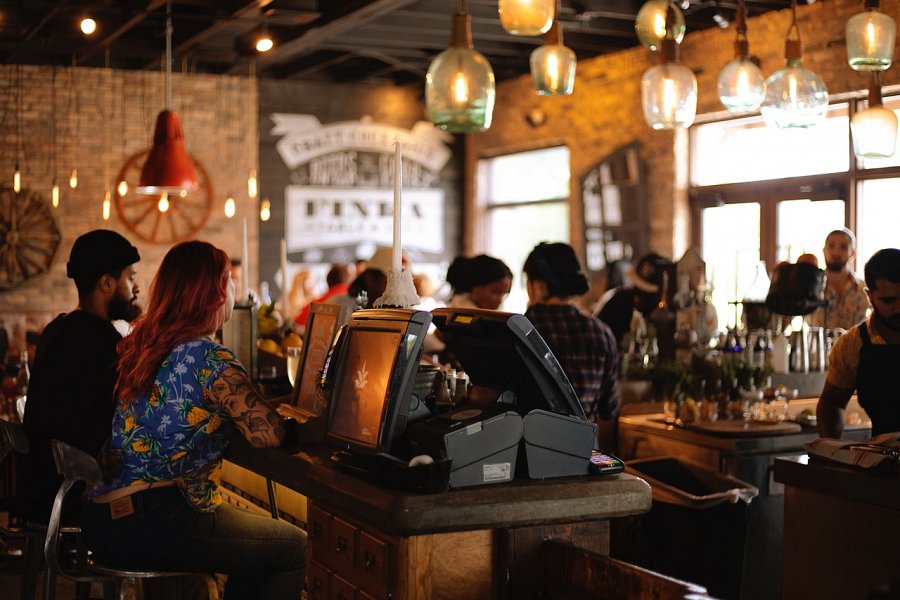 Delikatesy - Ceneo.pl - najlepsze zdrowe napojePróbowałeś kiedyś fantastycznego soku z aloesu? Jego miękka, jedwabista konsystencja jest tym, za co powszechnie uwielbia się dobry napój z tej rośliny. Najlepszy smak to ten, który nie jest podkręcany żadnym cukrem. A jesli już o cukrze mowa - wypróbuj jego zamienniki w najlepszych cenach! Czy wiesz, że erytrol praktycznie nie ma kalorii - a wciąż jest słodki? A może słyszałeś o ksylitolu, fińskim cukrze brzozowym? Wszystkie te składniki są właśnie tym, co znajdziesz pod hasłem Delikatesy na Ceneo.pl. Nie wahaj się i przetestuj najciekawsze produkty w niewysokich cenach!